Урок русского языка в 6 классе "Приглашение на ярмарку". Тема: "Глаголы в повелительном наклонении"Урок разработала КондратьеваН.В.  ,учитель русского языка и литературы,МОУ СОШ № 4 ,Ульяновская область,г. Инза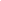 Урок русского языка в 6 классе "Приглашение на ярмарку"Тема: Глаголы в повелительном наклоненииЦели урока:обеспечить в ходе урока закрепление знаний учащихся о глаголах в форме повелительного наклонения, акцентируя внимание на следующих вопросах:- образование и употребление в речи глаголов в форме повелительного наклонения,- условия употребления ь в глаголах в форме повелительного наклонения,- правописание букв е/и в глаголах в форме 2-го лица множественного числа изъявительного и повелительного наклонений;продолжить развивать у учащихся умения- отличать глаголы в форме повелительного наклонения от глаголов в форме изъявительного,- правильно писать глаголы в форме повелительного и изъявительного наклонений,- выполнять указанные разборы слов и предложений,- логично излагать мысли в беседе с учителем, при анализе глаголов;продолжить развитие навыков самостоятельной работы;продолжить работу по воспитанию любви к родному языку, чувства ответственности за качество знаний.Оборудование:- запись на доске темы и эпиграфа урока: "Заходи, зашевелись, загуди, ярмарка!" К. Д. Ушинский, карточки для индивидуальной работы, толковые словари, тесты по теме урока, мультимедиапроекторТехнологии: уровневая дифференциация, ИКТ1. Сообщение темы, цели и задач урока.Эпиграф нашего сегодняшнего урока: "Заходи, зашевелись, загуди, ярмарка!". (слайд № 2)Как вы думаете, могут ли эти слова К. Д. Ушинского подсказать вам тему урока?Верно, тема урока "Глаголы в форме повелительного наклонения". Вчера мы познакомились с тем, как образуются такие глаголы, каковы особенности их правописания, в чём их отличие от глаголов в форме изъявительного и условного наклонений. Сегодня наша задача - закрепить полученные знания на практике. (слайд №3)Вот уже несколько дней мы гостим в сказочной стране Глаголия. (слайды № 4 - 8)Сегодня король Глагол пригласил нас принять участие в весёлой ярмарке. ( слайды № 9 - 10)Результатом нашего путешествия по ярмарочным рядам станет домашнее сочинение "Но где же пересказать всё то, что было на той ярмарке!" с использованием глаголов в форме повелительного наклонения, а Вебер А., Колтунов А, Кораблёв Д, Юхачёв С. выполнят индивидуальные задания по учебнику.Итак, добро пожаловать на весёлую ярмарку в стране Глаголии.(Звучит музыка из мюзикла по "Сказке о попе…" А. С. Пушкина.)2. Актуализация опорных знаний учащихся.а) Слово учителя.- Знаете ли вы, ребята, откуда пришло к нам слово "ярмарка"?Оказывается, пришло оно из немецкого языка. Если присмотреться внимательно к слову, то можно увидеть в нём две частички: "яр" - то есть "год" и "маркт" - "торг", "рынок", "базар". Что же получилось? Ежегодный торг, базар. А что вам известно о ярмарках, проводившихся на Руси?б) Слово ученице, подготовившей сообщение о русских ярмарках (с презентацией).Ярмарки в России проводились в разное время года. (слайды № 11 -14) Самая многолюдная ярмарка России была близ Нижнего Новгорода. (слайды № 15 - 16)Многоголосая, пёстрая ярмарка встречала гостей криками зазывал, спорами торгующих, музыкой и песнями цыганских хоров. (слайды № 17 - 22) Крутились карусели, а в балаганах с яркими вывесками выступали артисты. (слайды № 23 - 24)Чтобы люди подходили к лавкам, купцы, приезжающие из разных городов, по-особому зазывали, или закликали, народ. (слайд №25)Чего только здесь не было! (слайд № 26 - 28)Флаг поднят, ярмарка открыта. Недаром площадь вся покрыта; Глядят из лавок кушаки, И разноцветные платки, И разноцветная серпянка; Тут груды чашек и горшков, Корчаг, бочонков, кувшинов; Там - лыки, вёдра и ушаты, Лотки, подойники, лопаты…- писал русский поэт И. Никитин.в) Фронтальный опрос:(слайд № 29)Ярмарка огневая, яркая! Ярмарка плясовая, жаркая! Гляньте налево - лавки с товаром! Гляньте направо - веселье даром! - Глаголы в форме какого наклонения вы услышали в этой закличке? - Что вы знаете об их образовании и особенностях правописания?- Какими по цели высказывания будут предложения, в которых употреблены глаголы в форме повелительного наклонения? Почему?3. Осмысление объективных связей и отношений в изучаемом материале.1.а) Слово учителя.Ярмарка в самом разгаре. Всюду торг, говор, смех, веселье. А уж без музыки на ярмарке никак нельзя. Вслушайтесь в мелодию русской народной песни "Светит месяц" и представьте, как "заходила, зашевелилась, загудела весёлая ярмарка".( звучит русская народная песня "Светит месяц")б) Творческий диктант.(слайд № 30)Перед вами глаголы в форме изъявительного наклонения. Передайте действия людей, продающих или покупающих товар, веселящих или пришедших повеселиться, глаголами в форме повелительного наклонения:1 вариант - в форме единственного числа,2 вариант - в форме множественного числа.Обозначьте у глаголов суффикс (если есть) и окончание. Покупают, продают, предлагают, спорят, зазывают, веселятся, позабавят, едят, торгуются, прибавят, смеются, положат. в) Конкурс на лучшее предложение. С одним из глаголов составить предложение о ярмарке и выполнить его синтаксический разбор.г) Организация индивидуальной работы.(Приложение № 1)Решили побродить по ярмарке самостоятельно Безруков В., Корольков В., Кузьмина К, Нестеров А.2. а) Выборочно - распределительный диктант.Вот мы подошли к торговым рядам. Чего здесь только не продают! Свистульки филимоновские, кружева вологодские, посуду хохломскую и гжельскую, игрушку дымковскую, пряники тульские, окорока московские! (слайд № 31 - 32)Сейчас мы посмотрим, справятся ли наши покупатели с коробейниками и барышниками, хорошего ли товару купят. (слайд № 33)- Кстати, а кто такие коробейники и барышники?(Работа с толковым словарём: коробейники - мелкий торговцы, разносчики, торговавшие по деревням разными товарами, необходимыми в крестьянском быту; барышники - люди, занимающиеся перепродажей ради прибыли)Попробуйте из закличек и выкриков торговцев выписать глаголы в форме повелительного наклонения и обозначьте у них суффиксы (если есть) и окончания: 1 вариант - в форме множественного числа, 2 вариант - в форме единственного числа. (слайды № 34 -37)Вы поверьте мне, друзья: Без обману здесь нельзя. Бросьте, не спорьте, покупайте, Время даром не теряйте! Не держи язык за зубами, Покупай пироги с грибами. Уж потешь меня, дружок, Скушай этот пирожок! Становитесь в ряд, Забирайте всё подряд! Люди, подходите-ка! Платки поглядите-ка! Мои куклы разбирай-ка! Детям радость доставляй-ка! Сами мы - рязанские! Сельди - астраханские! Налетай - покупай, Выбирай - забирай! б) Организация индивидуальной работы.Поотстали от нас некоторые ребята. Ну, ничего, догонят, а по пути поработают самостоятельно ( Вязов Р., Москаленко Т.) (Приложение № 2).3. Редактирование текста.а) - А что это там народ собрался? Оказывается, в большом дощатом балагане скоморохи представление дают, конкурсы устраивают, а чуть подальше уже скрипят карусели. (слайды № 38 -39 , звучит музыка Стравинского "Петрушка")Послушайте побасёнки, которые звучали на ярмарках: (слайд № 40)Принесёте за меня дрова, Раздобудете за меня спички, Растопите за меня печь, А погреюсь я сам. - Эй, хозяйка! Сваришь суп из топора? - Хорошо, сварю! - Да гуся-то прихватишь? - А это зачем? - А то топор не разварится. - А теперь замените в побасёнках, где необходимо, глаголы одного наклонения глаголами в форме повелительного.- Глаголы какого наклонения нужно заменить?- На что указывают глаголы в форме изъявительного наклонения?- Укажите морфологические признаки этих глаголов.- Запишите побасёнки, отредактировав текст.- Укажите морфологические признаки глаголов в форме повелительного наклонения. (слайд № 41)б) Организация индивидуальной работы.- Кое-кто из вас попробует себя в роли скоморохов и поработает самостоятельно. Я считаю, что с этой задачей справятся Кротова Е., Кузнецов С. ( Приложение №3)4. Конкурс знатоков пословиц.а) - А на другом конце ярмарки собрались знатоки пословиц, и мы среди них. (слайд № 42)Ваша задача - собрать пословицу. Я читаю её начало, вы же должны выбрать вторую часть из предложенных на слайде. Не забудьте вставить пропущенные буквы. (слайд № 43)На базар едете... - а правду реж?.Семь раз отмерьте... -с с…бою цены (не) везите.На чьём возу сидишь,... -один раз отреж?те.. ...-ту и песню пой.- Глаголы в форме каких наклонений используется в пословицах?- Докажите это графически, обозначив окончания и суффиксы глаголов (если есть).- Отражают ли как-нибудь данные пословицы дух ярмарки? б) Самопроверка (слайд № 43).в) Организация индивидуальной работы.У подмостков, где смешат народ клоуны, остановились наши ребята. Они будут работать самостоятельно (Варламов А., Орлов А.) (Приложение № 4) 4. Обобщение и систематизация изученного материала. 1.Тестирование.- Разноголосый гул стоит на ярмарке. Многое здесь можно увидеть и услышать. (слайд № 44)А нам пора подводить итоги. Сейчас мы посмотрим, кто из вас выгодно купил товар. Максимальное количество купленного - 14 баллов. Работаем с тестом. (слайды № 45 - 46) 1) Глаголы в форме повелительного наклонения обозначают действия:а) которые происходили, происходят или будут происходить;б) к которым говорящий побуждает своих собеседников;в) которые могут происходить при определённых условиях.2) Глаголы в форме повелительного наклонения изменяютсяа) по временам, числам, лицам или родам;б) по числам и родам;в) по числам.3) Какие глаголы употреблены в форме повелительного наклонения?а) отрежете б) отрежьтев) напишите г) напишетед) продаётее) продайте4) В каких глаголах окончание -те?а) Как вы это терп…те?б) Крикн…те погромче!в) Умолкн…те хоть на минутку!г) Пока не умолкн…те, я ничего не скажу.5) Это глаголы (см. № 4) какого наклонения?а) изъявительного,б) условного,в) повелительного.6) В каких глаголах пишется ь?а) не эконом…теб) не удержит…сяв) поклониш…ся г) намаж…те7. В каких предложениях допущена ошибка в написании глагола?а) Вы бродете по ярмарочным рядам.б) Проходити, налетайти, мои куклы покупайте!в) Отрежте мне кусочек пирога.г) Заплатите за товар, будет у меня навар.2. Беседа с учащимися:- Каково значение глаголов в повелительном наклонении?- При помощи каких суффиксов образуются эти глаголы?- В какой форме обычно употребляются глаголы в повелительном наклонении?- Что вы знаете о правописании ь в глаголах повелительного наклонения?5. Подведение итогов урока. Выставление оценок.6. Домашнее задание: сочинение "Да где же пересказать всё, что было на той ярмарке!"; индивидуальные задания: упражнение № Приложение № 1а) Составить 6-8 словосочетаний "глагол + существительное", используя ярмарочную лексику. С двумя словосочетаниями записать предложения и выполнить синтаксический разбор одного из них.*Глаголы необходимо употребить в повелительном наклонении!Слова для справок: продавать, выбирать, покупать, смотреть, смешить, смеяться, выкрикивать, приглашать; ярмарка, скоморох, купец, товар, пряники, самовар, карусели, клоун. б) Составить словосочетания "глагол + существительное", употребляя глаголы в форме повелительного наклонения: заиграет (на чём?), зазывают (кого?), продаёт (что?), покупают (что?), любуется (чем?), катаются (на чём?), смотрят (на что?), смеётся (над чем?).Приложение № 2а) Из данных закличек выписать глаголы в форме повелительного наклонения, обозначить суффикс и окончание.А вот ряд мясной, Заходи, народ честной! Продаю я сало, есть и гусь, Выбирай себе на вкус! Тары-бары-растабары, Привёз я сто товаров! Есть платки и гребешки, Пряники да петушки! Налетайте, покупайте, Денежки лишь отдавайте! Люди, подходите! Платки поглядите! Один красный, Другой синий, А уж третий-то хорош, Покупай на свой грош! б) Работа по перфокартам:когда напиш…те срочно напиш…те если разреж…те сейчас же разреж…те обязательно расскаж…те если расскаж…те народ рассмеш…те когда рассмеш…те в) Из данного списка глаголов выписать только те, которые употреблены в форме повелительного наклонения: поверьте, покупаете, подходите, потешьте, смеётесь, рассмешишь, рассмеши, запишете, запишите, выбирай, привезёте, съешьте, выкрикиваете, зазывайте.Приложение № 3а) Сочинить сказку о том, как Мишка косолапый ходил на ярмарку. В сказке использовать глаголы в форме повелительного наклонения.б) Сочинить сказку о том, как кот Тимофей побывал на ярмарке. В сказке использовать глаголы в форме повелительного наклонения.в) Написать сочинение-миниатюру "Как скоморохи народ веселили". В сочинении использовать глаголы в форме повелительного наклонения.Приложение № 4"Собери закличку!": к первой части заклички дописать вторую, у глаголов повелительного наклонения обозначить суффикс и окончание.1) Тары-бары растабары, Есть хорошие товары. 2) Кому пирожки, Горячие пирожки? 3) Иголки не ломки, Нитки, тесёмочки, 4) Платки, петушки, Расписные гребешки! 5) А вот ряд мясной, Заходи, народ честной! 1) Румяна, помада, Кому чего надо?! 2) Не товар, а сущий клад,- Забирайте на расхват! 3) С пылу, с жару, Гривенник за пару! 4) Есть и сало, есть и гусь, Выбирай себе на вкус! 5) Небольшой расход! Подходи, честной народ! 